ЦЕНТРАЛЬНАЯ ИЗБИРАТЕЛЬНАЯ КОМИССИЯ РОССИЙСКОЙ ФЕДЕРАЦИИПОСТАНОВЛЕНИЕот 15 марта 2023 г. N 111/863-8О МЕТОДИЧЕСКИХ РЕКОМЕНДАЦИЯХО ПОРЯДКЕ ФОРМИРОВАНИЯ ТЕРРИТОРИАЛЬНЫХ, ОКРУЖНЫХИ УЧАСТКОВЫХ ИЗБИРАТЕЛЬНЫХ КОМИССИЙВ целях реализации положений статей 22, 25, 26 и 27 Федерального закона "Об основных гарантиях избирательных прав и права на участие в референдуме граждан Российской Федерации", руководствуясь пунктом 9 статьи 21 указанного Федерального закона, Центральная избирательная комиссия Российской Федерации постановляет:1. Утвердить Методические рекомендации о порядке формирования территориальных, окружных и участковых избирательных комиссий (прилагается).2. Признать утратившими силу:1) постановление Центральной избирательной комиссии Российской Федерации от 17 февраля 2010 года N 192/1337-5 "О Методических рекомендациях о порядке формирования территориальных избирательных комиссий, избирательных комиссий муниципальных образований, окружных и участковых избирательных комиссий";2) постановление Центральной избирательной комиссии Российской Федерации от 5 декабря 2012 года N 152/1138-6 "О внесении изменений в Методические рекомендации о порядке формирования территориальных избирательных комиссий, избирательных комиссий муниципальных образований, окружных и участковых избирательных комиссий";3) пункт 1 постановления Центральной избирательной комиссии Российской Федерации от 16 января 2013 года N 156/1173-6 "О внесении изменений в Методические рекомендации о порядке формирования территориальных избирательных комиссий, избирательных комиссий муниципальных образований, окружных и участковых избирательных комиссий и в Порядок формирования резерва составов участковых комиссий и назначения нового члена участковой комиссии из резерва составов участковых комиссий";4) постановление Центральной избирательной комиссии Российской Федерации от 26 марта 2014 года N 223/1435-6 "О внесении изменений в Методические рекомендации о порядке формирования территориальных избирательных комиссий, избирательных комиссий муниципальных образований, окружных и участковых избирательных комиссий";5) пункт 1 постановления Центральной избирательной комиссии Российской Федерации от 10 июня 2015 года N 286/1680-6 "О внесении изменений в Методические рекомендации о порядке формирования территориальных избирательных комиссий, избирательных комиссий муниципальных образований, окружных и участковых избирательных комиссий и Порядок формирования резерва составов участковых комиссий и назначения нового члена участковой комиссии из резерва составов участковых комиссий";6) постановление Центральной избирательной комиссии Российской Федерации от 23 марта 2016 года N 329/1874-6 "О внесении изменений в Методические рекомендации о порядке формирования территориальных избирательных комиссий, избирательных комиссий муниципальных образований, окружных и участковых избирательных комиссий".3. Направить настоящее постановление в избирательные комиссии субъектов Российской Федерации, территориальную избирательную комиссию федеральной территории "Сириус", а также в политические партии для сведения и использования в работе.4. Опубликовать настоящее постановление в официальном печатном органе Центральной избирательной комиссии Российской Федерации - журнале "Вестник Центральной избирательной комиссии Российской Федерации" и официальном сетевом издании "Вестник Центральной избирательной комиссии Российской Федерации".ПредседательЦентральной избирательной комиссииРоссийской ФедерацииЭ.А.ПАМФИЛОВАСекретарьЦентральной избирательной комиссииРоссийской ФедерацииН.А.БУДАРИНАУтвержденыпостановлениемЦентральной избирательной комиссииРоссийской Федерацииот 15 марта 2023 г. N 111/863-8МЕТОДИЧЕСКИЕ РЕКОМЕНДАЦИИО ПОРЯДКЕ ФОРМИРОВАНИЯ ТЕРРИТОРИАЛЬНЫХ, ОКРУЖНЫХИ УЧАСТКОВЫХ ИЗБИРАТЕЛЬНЫХ КОМИССИЙНастоящие Методические рекомендации подготовлены в целях единообразного применения положений Федерального закона "Об основных гарантиях избирательных прав и права на участие в референдуме граждан Российской Федерации" (далее - Федеральный закон) с учетом практики его реализации при формировании территориальных, окружных и участковых избирательных комиссий <1>.--------------------------------<1> Особенности формирования участковых избирательных комиссий на избирательных участках, образуемых за пределами территории Российской Федерации при проведении референдума Российской Федерации, федеральных выборов, а также территориальных избирательных комиссий, формируемых для руководства их деятельностью, в настоящих Методических рекомендациях не отражены.1. Общие условия формирования территориальных, окружныхи участковых избирательных комиссий1.1. Органы, осуществляющие формированиеизбирательных комиссий1.1.1. В соответствии с положениями пункта 6 статьи 25, пункта 6 статьи 26, пункта 4 статьи 27 Федерального закона избирательные комиссии формируют:а) территориальную избирательную комиссию - избирательная комиссия субъекта Российской Федерации;б) окружную избирательную комиссию - вышестоящая избирательная комиссия;в) участковую избирательную комиссию - территориальная избирательная комиссия.1.1.2. Согласно пункту 7 статьи 22 Федерального закона, если уполномоченная на то Федеральным законом избирательная комиссия не назначит состав или часть состава избирательной комиссии в срок, установленный законом, либо если соответствующая избирательная комиссия не сформирована, состав или часть состава территориальной, окружной, участковой избирательной комиссии назначается вышестоящей избирательной комиссией с соблюдением требований, установленных Федеральным законом, иным законом.1.1.3. При рассмотрении кандидатур в состав избирательной комиссии необходимо учитывать положения статьи 29 Федерального закона, согласно которым определенные категории лиц не могут быть членами избирательной комиссии с правом решающего голоса, а член избирательной комиссии с правом решающего голоса не может на одних и тех же выборах быть одновременно членом иной избирательной комиссии с правом решающего голоса.Вышестоящая избирательная комиссия, осуществляющая формирование избирательной комиссии, организует проведение проверки лиц, кандидатуры которых предлагаются для назначения в состав избирательной комиссии, на предмет отсутствия предусмотренных указанными положениями статьи 29 Федерального закона ограничений с участием соответствующих органов. При такой проверке может использоваться Государственная автоматизированная система Российской Федерации "Выборы" (далее - ГАС "Выборы").1.1.4. Доля государственных и муниципальных служащих в общей сложности не может составлять более одной второй от общего числа членов территориальной избирательной комиссии, окружной или участковой избирательной комиссии. Данное требование должно соблюдаться в течение всего срока полномочий избирательных комиссий. Указанное положение может не применяться при формировании участковых избирательных комиссий на избирательных участках, образованных на территориях воинских частей, расположенных в обособленных, удаленных от населенных пунктов местностях.1.1.5. При формировании избирательной комиссии рекомендуется учитывать принцип преемственности в ее работе, целесообразность назначения в ее состав лиц, имеющих высшее (для участковых избирательных комиссий также среднее) профессиональное образование (юридическое, в области информационных технологий и автоматизации обработки информации либо иное высшее профессиональное образование), опыт организации и проведения выборов, референдумов, а также стимулирование участия молодежи в работе избирательных комиссий.При назначении в состав избирательной комиссии кандидатур, предложенных политическими партиями, рекомендуется учитывать участие политической партии в выборах на соответствующей территории.1.1.6. Письменное согласие гражданина Российской Федерации, кандидатура которого предлагается для назначения в состав избирательной комиссии (примерная форма письменного согласия гражданина Российской Федерации на его назначение в состав территориальной избирательной комиссии, окружной избирательной комиссии приведена в приложении N 1 к настоящим Методическим рекомендациям, форма письменного согласия гражданина Российской Федерации на его назначение в состав участковой избирательной комиссии определена Порядком формирования резерва составов участковых комиссий и назначения нового члена участковой комиссии из резерва составов участковых комиссий, установленным Центральной избирательной комиссией Российской Федерации), представляется, как правило, субъектом, вносящим соответствующее предложение, в вышестоящую избирательную комиссию, осуществляющую формирование избирательной комиссии, вместе с иными документами, необходимыми при внесении предложений по кандидатурам в состав избирательных комиссий (приложение N 2).1.1.7. Избирательная комиссия субъекта Российской Федерации обеспечивает контроль за формированием окружных избирательных комиссий по выборам в органы местного самоуправления и участковых избирательных комиссий и в случае необходимости принимает предусмотренные Федеральным законом меры.1.1.8. Избирательной комиссии субъекта Российской Федерации при внесении в законодательный орган субъекта Российской Федерации предложений о приведении законодательства субъекта Российской Федерации о выборах и референдумах в соответствие с Федеральным законом рекомендуется обратить внимание на необходимость включения в соответствующие законы субъекта Российской Федерации норм:определяющих количественный состав избирательных комиссий;устанавливающих сроки публикации сообщения о предстоящем формировании избирательных комиссий, а также сроки и порядок внесения предложений по кандидатурам для назначения в составы избирательных комиссий, в том числе на вновь образованных избирательных участках. При этом для окружных избирательных комиссий период, в который принимаются предложения, должен составлять не менее 10 дней, а для иных избирательных комиссий - не менее 30 дней. Сроки подачи указанных предложений следует отсчитывать со дня публикации указанного сообщения в средствах массовой информации либо обнародования иным способом в соответствии с порядком исчисления сроков, установленным в статье 11.1 Федерального закона. При отсутствии в муниципальном образовании средства массовой информации сообщение о приеме предложений по составу участковой избирательной комиссии публикуется в государственном или ином периодическом печатном издании, размещается на официальном сайте избирательной комиссии субъекта Российской Федерации и (или) территориальной избирательной комиссии либо на специальном стенде или иным способом.1.1.9. Если срок полномочий территориальной избирательной комиссии, участковой избирательной комиссии истекает в период избирательной кампании, после назначения референдума и до окончания кампании референдума, в которых участвует данная комиссия, срок ее полномочий продлевается до окончания этой избирательной кампании, кампании референдума.1.2. Субъекты права внесения предложений по составуизбирательных комиссийВ соответствии с положениями статей 22, 25 - 27 Федерального закона кандидатуры для формирования территориальных избирательных комиссий, окружных избирательных комиссий, участковых избирательных комиссий предлагают:а) политические партии, а также региональные отделения и иные структурные подразделения политической партии в случае, если уставом политической партии им делегировано право самостоятельно принимать участие в решении вопросов, связанных с выборами на соответствующей территории, либо если право вносить предложения по кандидатурам им делегировано полномочным (руководящим) органом политической партии;б) иные общественные объединения, созданные в любой организационно-правовой форме в соответствии с федеральным законодательством, регулирующим деятельность общественных объединений;в) собрания избирателей по месту жительства, работы, службы, учебы (примерная форма протокола собрания избирателей приведена в приложении N 3);г) представительный орган муниципального образования;д) при формировании территориальной избирательной комиссии - территориальная избирательная комиссия предыдущего состава.2. Совмещение избирательными комиссиями полномочийпо подготовке и проведению выборов различных уровней2.1. В целях совершенствования системы избирательных комиссий избирательной комиссии субъекта Российской Федерации рекомендуется проанализировать систему действующих в соответствующем субъекте Российской Федерации на постоянной основе территориальных избирательных комиссий с точки зрения целесообразности возложения на них полномочий других избирательных комиссий, учитывая при этом сроки их полномочий и иные связанные с этим вопросом обстоятельства. При этом в случае отсутствия практической необходимости в значительном количестве избирательных комиссий, обеспечивающих проведение выборов депутатов законодательных органов субъектов Российской Федерации, органов местного самоуправления, избирательным комиссиям субъектов Российской Федерации предлагается шире использовать предоставленную законодательством Российской Федерации возможность совмещения полномочий избирательных комиссий различного уровня.2.2. Исполнение полномочий по подготовке и проведению выборов в органы местного самоуправления, местного референдума по решению избирательной комиссии субъекта Российской Федерации возлагается на территориальную избирательную комиссию или участковую избирательную комиссию, действующую в границах этого муниципального образования.Если в границах одной административно-территориальной единицы действуют несколько территориальных избирательных комиссий, то по решению избирательной комиссии субъекта Российской Федерации указанные полномочия возлагаются на одну из них.2.3. Срок исполнения территориальной избирательной комиссией полномочий избирательной комиссии, организующей подготовку и проведение выборов в органы местного самоуправления, не находится в жесткой зависимости от истечения срока полномочий территориальной избирательной комиссии соответствующего состава. Если в решении избирательной комиссии субъекта Российской Федерации о возложении полномочий избирательной комиссии, организующей подготовку и проведение выборов в органы местного самоуправления, на территориальную избирательную комиссию указано, на какой срок такие полномочия возлагаются, территориальная избирательная комиссия исполняет эти полномочия до истечения указанного срока, если не указано - то до принятия иного решения независимо от сроков формирования нового состава территориальной избирательной комиссии.2.4. Согласно пункту 1 статьи 25 Федерального закона полномочия окружных избирательных комиссий могут возлагаться на иные избирательные комиссии - на избирательные комиссии субъектов Российской Федерации, территориальные избирательные комиссии, участковые избирательные комиссии.2.5. В случае возложения на территориальную избирательную комиссию полномочий окружной избирательной комиссии по выборам в законодательный орган субъекта Российской Федерации территориальная избирательная комиссия в соответствующих случаях принимает решения, которые оформляются как решения окружной избирательной комиссии либо как решения территориальной избирательной комиссии с указанием в тексте решений ссылки на документ, в соответствии с которым на данную комиссию возложены полномочия окружной избирательной комиссии. Эти решения обжалуются в соответствии с пунктом 2 статьи 75 Федерального закона, статьей 20 Кодекса административного судопроизводства Российской Федерации в верховный суд республики, краевой, областной суд, суд города федерального значения, суд автономной области, суд автономного округа.Аналогичный подход рекомендуется применять и в других случаях возложения полномочий одной избирательной комиссии на другую избирательную комиссию. В решении комиссии о возложении полномочий соответствующей комиссии необходимо указать порядок использования соответствующих бланков документов, печатей.2.6. Рекомендуется детально урегулировать в законодательстве субъектов Российской Федерации вопросы, связанные с возложением полномочий окружных избирательных комиссий на иные избирательные комиссии, в том числе порядок принятия соответствующего решения, порядок передачи протоколов об итогах голосования, порядок передачи данных с использованием ГАС "Выборы". При этом отсутствие такого регулирования не является препятствием для решения вопроса о возложении полномочий окружной избирательной комиссии на другую избирательную комиссию.3. Порядок внесения предложений по кандидатурамв состав избирательных комиссий политической партией, инымобщественным объединением3.1. Согласно статье 22 Федерального закона правом внесения предложений по кандидатурам в состав формируемых в пределах территории соответствующего субъекта Российской Федерации территориальных избирательных комиссий, окружных избирательных комиссий, участковых избирательных комиссий обладают субъекты, указанные в пункте 1.2 настоящих Методических рекомендаций.3.2. В избирательную комиссию по предложению каждой политической партии либо ее регионального отделения или иного структурного подразделения, иного общественного объединения может быть назначено не более одного члена избирательной комиссии с правом решающего голоса. Политическая партия, иное общественное объединение не вправе предлагать одновременно несколько кандидатур для назначения в состав одной избирательной комиссии, за исключением участковой избирательной комиссии.3.3. Предлагаемая политической партией, иным общественным объединением кандидатура должна соответствовать требованиям, предъявляемым к членам избирательных комиссий. Ответственность за соблюдение этих требований несут субъект права предложения кандидатуры, предлагаемое в качестве кандидатуры лицо, а при назначении кандидатуры в состав избирательной комиссии - также вышестоящая избирательная комиссия, осуществляющая формирование избирательной комиссии.3.4. Полномочные (руководящие или иные) органы субъектов права предложения кандидатур в состав избирательных комиссий принимают решение о предложении кандидатур в соответствии с уставом политической партии, иного общественного объединения. Вышестоящая избирательная комиссия, осуществляющая формирование избирательной комиссии, обязана убедиться в том, что в соответствии с уставом политической партии, иного общественного объединения орган политической партии, иного общественного объединения, принявший решение о внесении предложений по кандидатурам в состав избирательных комиссий, правомочен принимать указанное решение. Уставы политических партий размещены на официальном сайте Министерства юстиции Российской Федерации, официальном сайте Центральной избирательной комиссии Российской Федерации.3.5. Решение о предложении кандидатур от политической партии в состав соответствующих избирательных комиссий любого уровня вносит полномочный (руководящий или иной) орган политической партии в соответствии с ее уставом. Органы региональных отделений, иных структурных подразделений политической партии вносят предложения по кандидатурам в состав избирательных комиссий на соответствующей территории в том случае, если уставом политической партии им делегировано право вносить соответствующие предложения. Указанные полномочные органы могут быть прямо определены в уставе политической партии либо решение этого вопроса может быть возложено на какой-либо руководящий орган политической партии. Все вышеуказанные документы, в том числе по делегированию полномочий, должны быть оформлены в письменном виде и подписаны уполномоченными лицами политической партии (ее структурных подразделений) в соответствии с уставом.3.6. Решение о предложении кандидатур в состав избирательных комиссий иными общественными объединениями принимается полномочными (руководящими и иными) органами в соответствии с уставами этих общественных объединений.3.7. Представители политических партий, иных общественных объединений, направивших предложения по кандидатурам в состав соответствующей избирательной комиссии, имеют право присутствовать на заседании избирательной комиссии, на котором рассматривается вопрос о формировании избирательной комиссии.4. Порядок участия в формировании избирательныхкомиссий избирательных объединений, списки кандидатовкоторых допущены к распределению депутатских мандатовв Государственной Думе Федерального Собрания РоссийскойФедерации, законодательном органе субъекта РоссийскойФедерации, представительном органемуниципального образования4.1. Согласно пунктам 7 и 7.1 статьи 25, пункту 7 статьи 26, пункту 5 статьи 27 Федерального закона соответствующая вышестоящая избирательная комиссия обязана назначить не менее одной второй от установленного числа членов каждой территориальной избирательной комиссии, окружной избирательной комиссии, участковой избирательной комиссии на основе поступивших предложений:а) политических партий, выдвинувших федеральные списки кандидатов, допущенные к распределению депутатских мандатов в Государственной Думе Федерального Собрания Российской Федерации;б) политических партий, выдвинувших списки кандидатов, допущенные к распределению депутатских мандатов в законодательном органе субъекта Российской Федерации;в) избирательных объединений (политических партий, их региональных отделений или иных структурных подразделений), выдвинувших списки кандидатов, допущенные к распределению депутатских мандатов в представительном органе муниципального образования (при формировании территориальной избирательной комиссии, окружной избирательной комиссии по выборам в органы местного самоуправления, участковой избирательной комиссии).При этом должна быть предусмотрена такая процедура назначения, которая обеспечивала бы реализацию этой нормы и соблюдение вышеуказанного порядка предложения кандидатур.4.2. Если кандидатура, представленная в соответствии с пунктом 4.1 настоящих Методических рекомендаций, не соответствует требованиям, предъявляемым к членам избирательной комиссии, вышестоящая избирательная комиссия, осуществляющая формирование избирательной комиссии, сообщает об этом политической партии, иному избирательному объединению, представившим данную кандидатуру, чтобы они могли представить другую кандидатуру до окончания периода сбора предложений в состав избирательной комиссии. Факт такого сообщения должен быть документально подтвержден.Если предложенная кандидатура соответствует предъявляемым к членам избирательной комиссии требованиям, то вышестоящая избирательная комиссия, осуществляющая формирование избирательной комиссии, не вправе предъявлять к ней какие-либо дополнительные требования, а также требовать ее замены.4.3. Если количество предложений, внесенных вышеназванными субъектами права внесения предложений по кандидатурам в состав избирательных комиссий, окажется недостаточным для соблюдения требования пункта 4.1 настоящих Методических рекомендаций, остальные члены избирательных комиссий назначаются из числа кандидатур, предложенных иными субъектами права внесения предложений по кандидатурам в состав избирательных комиссий.4.4. Если общее количество кандидатур, предложенных в соответствии с пунктом 4.1 настоящих Методических рекомендаций политическими партиями (региональными отделениями и иными структурными подразделениями политических партий), превышает одну вторую от установленного числа членов данной избирательной комиссии, целесообразно, чтобы они были назначены в состав избирательной комиссии с соблюдением установленной численности и требований Федерального закона с учетом максимального представительства в составе избирательной комиссии кандидатур, предложенных указанными политическими партиями (региональными отделениями и иными структурными подразделениями политических партий), а также профессиональной подготовленности к исполнению полномочий члена избирательной комиссии с правом решающего голоса (наличие образования, опыта работы и т.п.).Вышестоящие избирательные комиссии при назначении членов избирательных комиссий, предложенных политическими партиями (региональными отделениями и иными структурными подразделениями политических партий), указанными в пунктах 7 и 7.1 статьи 25, пункте 7 статьи 26, пункте 5 статьи 27 Федерального закона, должны иметь в виду, что закон не устанавливает приоритетов среди субъектов права внесения предложений по кандидатурам в состав избирательных комиссий.4.5. В случае досрочного прекращения полномочий Государственной Думы Федерального Собрания Российской Федерации, законодательного органа субъекта Российской Федерации, представительного органа муниципального образования право внесения предложений по кандидатурам в составы комиссий сохраняется за политическими партиями, выдвинувшими списки кандидатов, допущенные к распределению депутатских мандатов в Государственной Думе Федерального Собрания Российской Федерации, законодательном органе субъекта Российской Федерации, представительном органе муниципального образования последнего созыва. При этом указанные предложения подлежат рассмотрению в порядке, предусмотренном пунктами 7 и 7.1 статьи 25, пунктом 7 статьи 26, пунктом 5 статьи 27 Федерального закона.5. Порядок формирования территориальныхизбирательных комиссий5.1. В соответствии с пунктом 2 статьи 26 Федерального закона территориальные избирательные комиссии действуют на постоянной основе. Срок их полномочий составляет пять лет. Законом субъекта Российской Федерации территориальным избирательным комиссиям может быть придан статус юридического лица. Согласно пункту 1 статьи 26 Федерального закона положение территориальной избирательной комиссии в системе государственных органов в субъекте Российской Федерации определяется законом субъекта Российской Федерации.5.2. Территориальные избирательные комиссии формируются в количестве пяти - четырнадцати членов с правом решающего голоса. Количественный состав территориальной избирательной комиссии рекомендуется определять исходя из числа избирателей, зарегистрированных на соответствующей территории.5.3. Избирательная комиссия субъекта Российской Федерации, осуществляющая формирование территориальных избирательных комиссий, обязана:заблаговременно утвердить на своем заседании перечень территориальных избирательных комиссий, подлежащих формированию (подпункт "е" пункта 10 статьи 23 Федерального закона). Этим же решением рекомендуется утвердить количественный состав каждой из территориальных избирательных комиссий в соответствии с законом субъекта Российской Федерации. При этом в период осуществления деятельности данного состава избирательной комиссии ее количественный состав, установленный соответствующим законом и (или) решением избирательной комиссии субъекта Российской Федерации, как правило, не подлежит изменению. Проект решения о перечне территориальных избирательных комиссий (до его утверждения), а также вносимые в него изменения следует предварительно (не позднее чем за месяц до принятия решения избирательной комиссии субъекта Российской Федерации) направить в Центральную избирательную комиссию Российской Федерации. В обязательном порядке согласуется с Центральной избирательной комиссией Российской Федерации формирование в соответствии с пунктом 8 статьи 26 Федерального закона нескольких территориальных избирательных комиссий в пределах одной административно-территориальной единицы с большим числом избирателей, при этом соответствующие предложения рекомендуется представлять в Центральную избирательную комиссию Российской Федерации для согласования не позднее чем за месяц до предполагаемого вынесения решения избирательной комиссией субъекта Российской Федерации. В случае если ранее согласованное количество территориальных избирательных комиссий не меняется, при формировании следующего состава указанных комиссий дополнительного согласования количества территориальных избирательных комиссий, сформированных в пределах одной административно-территориальной единицы, не требуется;в установленный срок опубликовать перечень территориальных избирательных комиссий, сообщение о сроках и порядке представления предложений по кандидатурам для назначения в состав территориальной избирательной комиссии, а также о количестве членов территориальной избирательной комиссии (в случае его заблаговременного утверждения). При этом следует учитывать, что в соответствии с пунктом 8 статьи 22 Федерального закона срок приема предложений по составу территориальной избирательной комиссии устанавливается законом субъекта Российской Федерации и должен составлять не менее 30 дней.5.4. Избирательная комиссия субъекта Российской Федерации вправе сформировать одну либо несколько территориальных избирательных комиссий без привязки к административно-территориальному делению для руководства деятельностью участковых избирательных комиссий, сформированных на избирательных участках, образованных на судах, которые будут находиться в день голосования в плавании, полярных станциях.5.5. Территориальная избирательная комиссия формируется избирательной комиссией субъекта Российской Федерации на основе предложений, указанных в пункте 2 статьи 22 Федерального закона, а также предложений соответствующих представительных органов муниципальных образований, собраний избирателей по месту жительства, работы, службы, учебы, территориальной избирательной комиссии предыдущего состава. На заседание избирательной комиссии субъекта Российской Федерации по этому вопросу рекомендуется приглашать представителей субъектов права внесения кандидатур, реализовавших это право.В рамках отведенных законом сроков избирательная комиссия субъекта Российской Федерации может осуществить формирование территориальных избирательных комиссий с учетом особенностей территорий, объема работы по сбору и обработке поступающих предложений, времени на получение от лиц, чьи кандидатуры предложены к назначению в состав территориальной избирательной комиссии, письменных заявлений о согласии на такое назначение, а также иных обстоятельств в различных, на ее усмотрение, вариантах: либо сформировать на одном заседании все территориальные избирательные комиссии, либо, при большом количестве территориальных избирательных комиссий, сформировать их на нескольких заседаниях по утвержденному избирательной комиссией субъекта Российской Федерации графику (по группам территорий).5.6. Согласно пунктам 7 и 13 статьи 28 Федерального закона председатель территориальной избирательной комиссии назначается на должность из числа членов комиссии с правом решающего голоса и освобождается от должности решением избирательной комиссии субъекта Российской Федерации, при этом решение считается принятым, если за него проголосовало большинство от установленного числа членов комиссии с правом решающего голоса. На заседание избирательной комиссии субъекта Российской Федерации, на котором будет рассматриваться вопрос о назначении на должность председателя территориальной избирательной комиссии, рекомендуется приглашать лицо, предложенное для назначения. Решение о назначении председателя территориальной избирательной комиссии рекомендуется принимать одновременно с решением о ее формировании на одном и том же заседании избирательной комиссии субъекта Российской Федерации.5.7. Избирательная комиссия субъекта Российской Федерации, определяя дату своего заседания по формированию территориальной избирательной комиссии, должна учитывать, что территориальная избирательная комиссия собирается на свое первое заседание не позднее чем на пятнадцатый день после вынесения решения о назначении ее членов с правом решающего голоса, но не ранее дня истечения срока полномочий территориальной избирательной комиссии предыдущего состава.5.8. Согласно пункту 8 статьи 28 Федерального закона заместитель председателя и секретарь территориальной избирательной комиссии избираются тайным голосованием на ее первом заседании из числа членов территориальной избирательной комиссии с правом решающего голоса.Решения об избрании заместителя председателя и секретаря территориальной избирательной комиссии принимаются на заседании территориальной избирательной комиссии большинством голосов от установленного числа членов территориальной избирательной комиссии с правом решающего голоса.6. Порядок формирования окружных избирательных комиссий6.1. В соответствии с положениями статьи 25 Федерального закона окружные избирательные комиссии формируются в случаях, предусмотренных законом, при проведении выборов по одномандатным и (или) многомандатным избирательным округам.6.2. Окружную избирательную комиссию по выборам в органы государственной власти субъекта Российской Федерации формирует избирательная комиссия субъекта Российской Федерации либо иная вышестоящая избирательная комиссия на основе предложений, указанных в пункте 1 статьи 22 Федерального закона, а также предложений представительных органов муниципальных образований, собраний избирателей по месту жительства, работы, службы, учебы.Окружную избирательную комиссию по выборам в органы местного самоуправления формирует соответствующая избирательная комиссия, на которую возложены полномочия по подготовке и проведению выборов в органы местного самоуправления (далее - вышестоящая избирательная комиссия), на основе предложений, указанных в пунктах 1 и 2 статьи 22 Федерального закона, а также предложений представительных органов муниципальных образований, собраний избирателей по месту жительства, работы, службы, учебы.6.3. Число членов окружной избирательной комиссии с правом решающего голоса устанавливается законом субъекта Российской Федерации. Если в законе субъекта Российской Федерации определено "рамочное" количество членов окружной избирательной комиссии, до опубликования сообщения о приеме предложений по составу комиссии число членов окружной избирательной комиссии устанавливает вышестоящая избирательная комиссия, осуществляющая формирование соответствующей окружной избирательной комиссии.6.4. Вышестоящая избирательная комиссия с учетом сроков формирования окружных избирательных комиссий, установленных законом субъекта Российской Федерации, обязана опубликовать в средствах массовой информации сообщение о предстоящем формировании соответствующих окружных избирательных комиссий. Сообщение должно содержать информацию о сроках и порядке представления предложений по кандидатурам в состав окружной избирательной комиссии, а также о количестве членов окружной избирательной комиссии. Срок внесения предложений по составу окружной избирательной комиссии устанавливается законом субъекта Российской Федерации и не может составлять менее 10 дней.6.5. Согласно пункту 7 статьи 28 Федерального закона председатель окружной избирательной комиссии назначается на должность из числа членов комиссии с правом решающего голоса и освобождается от должности решением вышестоящей избирательной комиссии. Решение о назначении председателя окружной избирательной комиссии может быть принято одновременно с принятием решения о назначении членов окружной избирательной комиссии с правом решающего голоса.6.6. Окружная избирательная комиссия правомочна приступить к работе, если ее состав сформирован не менее чем на две трети от установленной численности.6.7. Заместитель председателя и секретарь окружной избирательной комиссии избираются большинством голосов от установленного числа членов данной избирательной комиссии тайным голосованием на ее первом заседании из числа членов комиссии с правом решающего голоса по их предложениям.7. Порядок формирования участковых избирательных комиссий7.1. Согласно пункту 1 статьи 27 Федерального закона для обеспечения процесса голосования избирателей и подсчета голосов избирателей на избирательных участках, образованных в соответствии с пунктом 2 статьи 19 Федерального закона, участковые избирательные комиссии формируются территориальными избирательными комиссиями. Участковые избирательные комиссии осуществляют полномочия по обеспечению процесса голосования и подсчета голосов при проведении всех выборов, а в случаях, предусмотренных законом, - также референдумов, отзыва депутата, члена выборного органа местного самоуправления, выборного должностного лица местного самоуправления, голосований по вопросам изменения границ муниципального образования, преобразования муниципального образования на территории соответствующего избирательного участка.Срок полномочий участковой комиссии, сформированной в соответствии с пунктом 1 статьи 27 Федерального закона, составляет пять лет, если законом субъекта Российской Федерации в соответствии с пунктом 2 статьи 27 Федерального закона не установлен иной срок полномочий участковой комиссии, который не может быть меньше одного года и не должен превышать пять лет.7.2. На избирательном участке, образованном на территории воинской части, расположенной в обособленной, удаленной от населенных пунктов местности, а также на избирательном участке, образованном в труднодоступной или отдаленной местности, на судне, которое будет находиться в день голосования в плавании, или на полярной станции, в вахтовом поселке, в местах временного пребывания избирателей или в местах, где пребывают избиратели, не имеющие регистрации по месту жительства в пределах Российской Федерации, участковая избирательная комиссия формируется территориальной избирательной комиссией из резерва составов участковых комиссий, предусмотренного пунктом 5.1 статьи 27 Федерального закона, не позднее чем за 15 дней до дня голосования, а в исключительных случаях - не позднее дня, предшествующего дню голосования.Законом может быть предусмотрено, что участковая избирательная комиссия на избирательном участке, образованном на судне, которое будет находиться в день голосования в плавании, или на полярной станции, в вахтовом поселке формируется соответствующими должностными лицами из числа членов экипажа, работников полярной станции, работников, привлекаемых к работам вахтовым методом, в том числе не входящих в резерв составов участковых комиссий. В этих случаях организующей выборы, референдум комиссии рекомендуется принять решение, предусматривающее порядок представления кандидатур в состав участковой избирательной комиссии, перечень прилагаемых документов, порядок передачи сведений о назначенных членах участковой избирательной комиссии в территориальную избирательную комиссию, избирательную комиссию субъекта Российской Федерации, внесения этих сведений в ГАС "Выборы".Срок полномочий участковой избирательной комиссии, сформированной в соответствии с настоящим пунктом, устанавливается сформировавшими ее территориальной избирательной комиссией либо должностным лицом, но не может истекать ранее чем через 10 дней со дня официального опубликования результатов выборов, референдума, если в вышестоящую комиссию не поступили жалобы (заявления) на действия (бездействие) данной комиссии, в результате которых были нарушены порядок голосования и (или) порядок подсчета голосов, либо если по данным фактам не ведется судебное разбирательство. В случае обжалования итогов голосования на соответствующем избирательном участке, участке референдума полномочия такой участковой избирательной комиссии прекращаются со дня, следующего за днем исполнения участковой комиссией решения вышестоящей избирательной комиссии либо вступившего в законную силу судебного решения.7.3. Число членов участковой избирательной комиссии с правом решающего голоса определяется формирующими ее территориальной избирательной комиссией либо должностным лицом в зависимости от числа избирателей, участников референдума, зарегистрированных на территории соответствующего избирательного участка, участка референдума, в следующих пределах:а) до 1001 избирателя - 3 - 9 членов участковой избирательной комиссии;б) от 1001 до 2001 избирателя - 7 - 12 членов участковой избирательной комиссии;в) более 2000 избирателей - 7 - 16 членов участковой избирательной комиссии.В случае совмещения дней голосования на выборах и (или) референдумах разных уровней максимальное число членов участковой избирательной комиссии с правом решающего голоса, предусмотренное настоящим пунктом, может быть увеличено, но не более чем на четыре из резерва составов участковых комиссий на срок, установленный территориальной избирательной комиссией. Указанный срок не может истекать ранее чем через 10 дней со дня официального опубликования результатов выборов, референдума, если в вышестоящую комиссию не поступили жалобы (заявления) на действия (бездействие) данной участковой избирательной комиссии, в результате которых были нарушены порядок голосования и (или) порядок подсчета голосов, либо если по данным фактам не ведется судебное разбирательство. В случае обжалования итогов голосования на соответствующем избирательном участке, участке референдума должно быть предусмотрено продление указанного срока до дня принятия вышестоящей комиссией решения либо до дня, следующего за днем исполнения участковой комиссией решения вышестоящей избирательной комиссии либо вступившего в законную силу судебного решения.При принятии территориальной избирательной комиссией решения об увеличении числа членов участковой избирательной комиссии в соответствии с настоящими Методическими рекомендациями должно соблюдаться требование пункта 5 статьи 27 Федерального закона.7.4. Участковые избирательные комиссии формируются территориальными избирательными комиссиями на основе предложений, указанных в пунктах 1 и 2 статьи 22 Федерального закона, а также предложений представительного органа муниципального образования, собраний избирателей по месту жительства, работы, службы, учебы. Количество вносимых предложений не ограничивается.7.5. В соответствии с пунктом 8 статьи 22 Федерального закона законом субъекта Российской Федерации должен быть установлен период, в течение которого территориальная избирательная комиссия, формирующая участковую избирательную комиссию, осуществляет прием предложений по кандидатурам в ее состав. Этот срок должен составлять не менее 30 дней, за исключением формирования комиссий в соответствии с пунктом 1.1 статьи 27 Федерального закона.Территориальной избирательной комиссии необходимо заблаговременно с учетом истечения срока полномочий участковой избирательной комиссии, а также с учетом установленных законом субъекта Российской Федерации срока приема соответствующих предложений и срока формирования комиссии опубликовать в средствах массовой информации (обнародовать) сообщение о приеме предложений по составу участковой избирательной комиссии. Сообщение должно содержать информацию о сроках и порядке представления предложений по кандидатурам для назначения в состав участковой избирательной комиссии, о количестве членов участковой избирательной комиссии, а также о сроках проведения заседания по формированию участковой избирательной комиссии.В случае недостаточного количества поступивших предложений по составу участковой избирательной комиссии ранее утвержденный количественный состав участковой избирательной комиссии может быть уменьшен при принятии решения о персональном составе участковой избирательной комиссии при соблюдении требований пункта 3 статьи 27 Федерального закона.Указанное сообщение территориальной избирательной комиссии может быть опубликовано в средствах массовой информации избирательной комиссией субъекта Российской Федерации.Избирательная комиссия субъекта Российской Федерации обеспечивает контроль за опубликованием (обнародованием) сообщения территориальной избирательной комиссии, а также размещение всех сообщений о приеме предложений в составы участковых избирательных комиссий на своем сайте в специальном разделе, посвященном формированию участковых избирательных комиссий и резервов составов участковых комиссий, не позднее чем через пять дней со дня их опубликования (обнародования).7.6. Территориальная избирательная комиссия обязана назначить не менее одной второй от общего числа членов участковой избирательной комиссии на основе поступивших предложений:а) политических партий, выдвинувших федеральные списки кандидатов, допущенные к распределению депутатских мандатов в Государственной Думе Федерального Собрания Российской Федерации;б) политических партий, выдвинувших списки кандидатов, допущенные к распределению депутатских мандатов в законодательном органе субъекта Российской Федерации;в) избирательных объединений (политических партий, их региональных отделений или иных структурных подразделений), выдвинувших списки кандидатов, допущенные к распределению депутатских мандатов в представительном органе соответствующего муниципального образования.7.7. Если число кандидатур, предложенных политическими партиями, избирательными объединениями, указанными в пункте 7.6 настоящих Методических рекомендаций, менее одной второй от общего числа членов участковой избирательной комиссии, рекомендуется назначить часть состава участковой избирательной комиссии по предложениям иных политических партий с тем, чтобы общее число членов участковой избирательной комиссии, назначаемых на основе предложений политических партий, избирательных объединений, составило не менее одной второй от общего числа членов участковой избирательной комиссии, а иные политические партии были представлены в участковых избирательных комиссиях на соответствующей территории на равных основаниях.Если число кандидатур, предложенных политическими партиями, избирательными объединениями, указанными в пункте 7.6 настоящих Методических рекомендаций, более одной второй от общего числа членов участковой избирательной комиссии, рекомендуется определять конкретные кандидатуры из числа предложенных указанными политическими партиями, избирательными объединениями для назначения в состав участковой избирательной комиссии таким образом, чтобы политические партии, избирательные объединения, указанные в пункте 7.6 настоящих Методических рекомендаций, были представлены в участковых избирательных комиссиях на соответствующей территории на равных основаниях.Отбор кандидатур проводится на основании процедуры, определенной решением избирательной комиссии субъекта Российской Федерации, а при его отсутствии - решением соответствующей территориальной избирательной комиссии. Процедура отбора может предусматривать рейтинговое голосование, жеребьевку, иные способы определения конкретных кандидатур для назначения в состав участковой избирательной комиссии.7.8. Кандидатуры, предложенные в состав участковой избирательной комиссии в соответствии с пунктом 7.4 настоящих Методических рекомендаций, но не назначенные членами комиссии, зачисляются в резерв составов участковых комиссий, который формируется избирательной комиссией субъекта Российской Федерации в соответствии с Порядком формирования резерва составов участковых комиссий и назначения нового члена участковой комиссии из резерва составов участковых комиссий, установленным Центральной избирательной комиссией Российской Федерации.7.9. Политические партии, общественные объединения, иные субъекты права внесения предложений по составу участковых избирательных комиссий при предложении нескольких кандидатур в состав участковой избирательной комиссии вправе указать очередность, в соответствии с которой предлагаемые ими кандидатуры назначаются в состав участковой избирательной комиссии (зачисляются в резерв составов участковых комиссий). Указанная очередность может быть изменена соответственно политической партией, общественным объединением, иным субъектом права внесения предложений по составу участковой избирательной комиссии.При отсутствии такого указания член участковой избирательной комиссии от соответствующего субъекта права внесения предложений по составу участковой избирательной комиссии назначается в состав участковой избирательной комиссии по решению территориальной избирательной комиссии.7.10. Членам участковой избирательной комиссии с правом решающего голоса территориальная избирательная комиссия выдает удостоверения, форма которых устанавливается Центральной избирательной комиссией Российской Федерации.7.11. Согласно пункту 7 статьи 28 Федерального закона председатель участковой избирательной комиссии назначается на должность из числа ее членов с правом решающего голоса и освобождается от должности территориальной избирательной комиссией. Решение о назначении председателя участковой избирательной комиссии может быть принято одновременно с принятием территориальной избирательной комиссией решения о назначении членов участковой избирательной комиссии с правом решающего голоса.7.12. Согласно пункту 3 статьи 28 Федерального закона участковая избирательная комиссия собирается на свое первое заседание не позднее чем на пятнадцатый день после вынесения решения о назначении ее членов с правом решающего голоса, но не ранее дня истечения срока полномочий участковой избирательной комиссии предыдущего состава. При этом в состав участковой избирательной комиссии должно быть назначено не менее двух третей членов участковой избирательной комиссии. Со дня первого заседания участковой избирательной комиссии нового состава полномочия участковой избирательной комиссии предыдущего состава прекращаются. Срок полномочий участковой избирательной комиссии исчисляется со дня ее первого заседания.7.13. Согласно пункту 8 статьи 28 Федерального закона заместитель председателя и секретарь участковой избирательной комиссии избираются тайным голосованием на ее первом заседании из числа членов этой избирательной комиссии с правом решающего голоса большинством голосов от установленного числа членов участковой избирательной комиссии.7.14. Если формирование участковой избирательной комиссии невозможно в силу отсутствия предложений по кандидатурам в ее состав, территориальная избирательная комиссия, избирательная комиссия субъекта Российской Федерации должны во взаимодействии с политическими партиями, иными общественными объединениями, представительными органами муниципальных образований, иными субъектами права внесения предложений по составу участковой избирательной комиссии принять все меры, направленные на внесение предложений по кандидатурам в состав участковой избирательной комиссии, в том числе меры судебной защиты прав избирателей. С целью недопущения указанной ситуации также рекомендуется начинать сбор предложений по составу участковой избирательной комиссии не позднее чем за 60 дней до истечения срока сформирования участковой избирательной комиссии.8. Формирование избирательных комиссий в случаерасформирования судомВ соответствии с пунктом 10 статьи 31 Федерального закона в случае принятия судом решения о расформировании территориальной, окружной, участковой избирательных комиссий данные комиссии формируются в новом составе вышестоящими избирательными комиссиями в период избирательной кампании, кампании референдума с соблюдением требований пункта 1 статьи 29 Федерального закона.По окончании периода избирательной кампании, кампании референдума территориальная избирательная комиссия, участковая избирательная комиссия формируется в новом составе с соблюдением требований, установленных статьями 22, 26, 27 и 29 Федерального закона.9. Порядок назначения члена избирательной комиссии с правомрешающего голоса вместо выбывшего9.1. В соответствии с пунктом 11 статьи 29 Федерального закона в случае досрочного прекращения полномочий члена избирательной комиссии в период избирательной кампании избирательная комиссия, назначившая такого члена избирательной комиссии, обязана назначить нового члена избирательной комиссии вместо выбывшего не позднее чем через 10 дней со дня его выбытия в соответствии с требованиями, установленными статьями 22, 25 - 27 Федерального закона. В иной период избирательная комиссия, назначившая члена избирательной комиссии, обязана назначить нового члена участковой избирательной комиссии не позднее чем в трехмесячный срок, а нового члена иной избирательной комиссии - не позднее чем в месячный срок со дня прекращения полномочий выбывшего члена избирательной комиссии. При этом, с учетом того, что речь идет не о полном формировании комиссии, а о замещении вакантного места, срок приема предложений, определенный в соответствии с пунктом 8 статьи 22 Федерального закона, может быть сокращен. Сообщение о приеме предложений по замещению вакантного места публикуется в установленном порядке, за исключением случаев досрочного прекращения полномочий члена участковой избирательной комиссии.В случае невыполнения требования о назначении в указанные сроки нового члена территориальной, окружной, участковой избирательной комиссии члена этой комиссии назначает вышестоящая избирательная комиссия с соблюдением требований, установленных Федеральным законом.9.2. В случае досрочного прекращения полномочий члена избирательной комиссии, назначенного по представлению политической партии, выдвинувшей федеральный список кандидатов, допущенный к распределению депутатских мандатов в Государственной Думе Федерального Собрания Российской Федерации, либо политической партии, выдвинувшей список кандидатов, допущенный к распределению депутатских мандатов в законодательном органе субъекта Российской Федерации, либо избирательного объединения, выдвинувшего список кандидатов, допущенный к распределению депутатских мандатов в представительном органе муниципального образования созыва, действующего на момент досрочного прекращения полномочий, в соответствии с пунктами 7 и 7.1 статьи 25, пунктом 7 статьи 26, пунктом 5 статьи 27 Федерального закона, вакантное место в территориальной избирательной комиссии, окружной избирательной комиссии замещается по представлению той же политической партии (если соответствующая кандидатура ею представлена не позднее чем за три дня до истечения сроков, указанных в пункте 11 статьи 29 Федерального закона), а в участковой избирательной комиссии - в соответствии с пунктом 9.4 настоящих Методических рекомендаций.9.3. В случае досрочного прекращения полномочий члена территориальной избирательной комиссии, окружной избирательной комиссии, назначенного по представлению политической партии, список кандидатов которой допущен к распределению депутатских мандатов в Государственной Думе Федерального Собрания Российской Федерации, либо в законодательном органе субъекта Российской Федерации, либо в представительном органе муниципального образования созыва, действующего на момент досрочного прекращения полномочий, информация об этом незамедлительно должна быть доведена до соответствующей политической партии в письменном виде.9.4. Новый член участковой избирательной комиссии назначается из резерва составов участковых комиссий с соблюдением требований, предусмотренных пунктом 3.1 статьи 22 Федерального закона, в соответствии с Порядком формирования резерва составов участковых комиссий и назначения нового члена участковой комиссии из резерва составов участковых комиссий, установленным Центральной избирательной комиссией Российской Федерации.10. Порядок проведения первого (организационного) заседанияизбирательной комиссии10.1. Избирательная комиссия правомочна приступить к работе, если ее состав сформирован не менее чем на две трети от установленного числа членов избирательной комиссии с правом решающего голоса.Заседание избирательной комиссии является правомочным, если в нем участвует большинство от установленного числа членов избирательной комиссии с правом решающего голоса. Сроки проведения первого заседания территориальной, окружной и участковой избирательных комиссий определяются вышестоящей избирательной комиссией, о чем немедленно информируются все члены сформированной избирательной комиссии с правом решающего голоса.10.2. Открывают и ведут первые заседания территориальной, окружной и участковой избирательных комиссий их председатели.После открытия заседания избирательной комиссии открытым голосованием членов избирательной комиссии образуется счетная комиссия в составе двух-трех членов избирательной комиссии. Из своего состава члены счетной комиссии избирают председателя счетной комиссии.Голосование по избранию заместителя председателя и секретаря избирательной комиссии проводится по каждой должности отдельно. До голосования члены избирательной комиссии выдвигают кандидатов на должности заместителя председателя и секретаря избирательной комиссии. Член избирательной комиссии вправе выдвинуть свою кандидатуру. По кандидатам, давшим согласие баллотироваться на соответствующую должность, может проводиться обсуждение, в ходе которого члены комиссии вправе задавать вопросы кандидату и получать на них ответы.Члены избирательной комиссии, выдвинутые кандидатами на должность заместителя председателя и секретаря избирательной комиссии, вправе заявить об отводе своей кандидатуры. Самоотвод не подлежит обсуждению и принимается избирательной комиссией.Если член счетной комиссии включен в число кандидатов на выборную должность, избирательная комиссия выводит его из состава счетной комиссии и избирает нового члена счетной комиссии.10.3. Избирательная комиссия по предложению счетной комиссии открытым голосованием утверждает текст бюллетеня для голосования по выборам на соответствующую должность, тираж бюллетеней и, при необходимости, время голосования. Если на соответствующую должность выдвинуто два и более кандидатов, то фамилии, имена и отчества кандидатов помещаются в бюллетене для голосования в алфавитном порядке. Справа напротив фамилии, имени и отчества кандидата помещается пустой квадрат. Если голосование проводится по одной кандидатуре, после фамилии кандидата помещается строка "Против кандидата", справа от которой помещается пустой квадрат. Счетная комиссия изготавливает тираж бюллетеней, после чего председатель счетной комиссии выдает под расписку каждому члену избирательной комиссии бюллетень, на обороте которого в присутствии членов избирательной комиссии расписываются члены счетной комиссии.10.4. Заполняя бюллетень, член избирательной комиссии ставит любой знак в пустом квадрате напротив фамилии, имени и отчества того кандидата, за которого он голосует, либо в квадрате напротив строки "Против кандидата", после чего опускает заполненный бюллетень в предварительно опечатанный ящик для голосования. После того как проголосовали все присутствующие на заседании члены избирательной комиссии либо после завершения предварительно установленного времени голосования, председатель счетной комиссии объявляет голосование законченным и в присутствии членов избирательной комиссии после погашения неиспользованных бюллетеней приступает к процедуре подсчета голосов.10.5. Счетная комиссия в присутствии членов избирательной комиссии вскрывает ящик для голосования и проверяет действительность бюллетеней. Бюллетени, по которым невозможно установить волеизъявление голосовавшего, признаются счетной комиссией недействительными. Затем устанавливается общее количество находящихся в ящике для голосования действительных бюллетеней и подсчитывается число голосов, полученных кандидатом (каждым кандидатом) на соответствующую должность.Счетная комиссия по итогам подсчета голосов составляет протокол об итогах голосования, в который вносятся следующие данные:наименование должности, на которую проводится избрание;дата, время и место проведения голосования;фамилия, имя и отчество кандидата (кандидатов), внесенные в бюллетени;число изготовленных бюллетеней;число выданных бюллетеней;число погашенных бюллетеней;число бюллетеней, обнаруженных в ящике для голосования;число действительных бюллетеней;число недействительных бюллетеней;число голосов, поданных за кандидата (каждого кандидата, если в бюллетень включено два и более кандидатов);число голосов, поданных против кандидата, в случае, если голосование проводилось по одной кандидатуре.Избранным на соответствующую должность согласно пункту 13 статьи 28 Федерального закона считается кандидат - член избирательной комиссии, за которого подано более половины голосов от установленного числа членов комиссии с правом решающего голоса.10.6. По итогам голосования избирательная комиссия на основании протокола об итогах голосования, составленного счетной комиссией, принимает одно из следующих решений:об избрании на соответствующую должность члена комиссии, получившего необходимое число голосов;о проведении новых выборов, начиная с выдвижения кандидатур, если ни один из кандидатов - членов избирательной комиссии не получил необходимое для избрания число голосов.10.7. После завершения выборов на соответствующую должность в таком же порядке проводятся выборы на другую должность.10.8. После утверждения протокола об итогах голосования по выборам на каждую должность соответствующие бюллетени (действительные, недействительные и погашенные) упаковываются в конверт, который заклеивается, опечатывается и приобщается к протоколу заседания комиссии. На конверте делается надпись с наименованием соответствующих выборов и указывается суммарное число всех бюллетеней, находящихся в конверте. К протоколу первого заседания избирательной комиссии приобщаются все протоколы счетной комиссии.11. О формах документов, используемыхпри подготовке и рассмотрении вопросов о формированииизбирательных комиссий11.1. При подготовке и рассмотрении на заседании избирательной комиссии вопросов о формировании избирательных комиссий рекомендуется использовать следующие формы документов:а) примерную форму письменного согласия гражданина Российской Федерации на его назначение в состав территориальной, окружной избирательной комиссии (приложение N 1);б) перечень документов, необходимых при внесении предложений по кандидатурам в состав избирательных комиссий (приложение N 2);в) примерную форму протокола собрания избирателей по месту жительства, работы, службы, учебы по выдвижению кандидатур в состав территориальной, окружной или участковой избирательной комиссии (приложение N 3);г) примерную форму информационного сообщения о приеме предложений по кандидатурам членов избирательной комиссии с правом решающего голоса в состав территориальной, окружной избирательной комиссии (приложение N 4);д) примерную форму информационного сообщения о приеме предложений по кандидатурам членов участковых избирательных комиссий с правом решающего голоса (в резерв составов участковых комиссий) (приложение N 5);е) примерную форму информационного сообщения о приеме предложений по кандидатуре (кандидатурам) члена (членов) избирательной комиссии с правом решающего голоса в состав территориальной, окружной избирательной комиссии на вакантное место (приложение N 6);ж) примерную форму решения территориальной избирательной комиссии о формировании участковых избирательных комиссий (приложение N 7);з) примерную форму решения территориальной избирательной комиссии о назначении председателей участковых избирательных комиссий (приложение N 8);и) примерную форму решения территориальной избирательной комиссии о назначении членов участковых избирательных комиссий с правом решающего голоса вместо выбывших (приложение N 9).Письменное согласие гражданина Российской Федерации на назначение в состав участковой избирательной комиссии оформляется в соответствии с Порядком формирования резерва составов участковых комиссий и назначения нового члена участковой комиссии из резерва составов участковых комиссий, установленным Центральной избирательной комиссией Российской Федерации.11.2. При внесении предложений по кандидатурам в состав территориальных избирательных комиссий, окружных и участковых избирательных комиссий политическими партиями (региональными отделениями, иными структурными подразделениями политических партий), общественными объединениями должны быть представлены соответствующие решения уполномоченных органов, оформленные в соответствии с приложением N 2 к настоящим Методическим рекомендациям, а также письменное согласие кандидата на его назначение в состав избирательной комиссии, оформленное в соответствии с приложением N 1 к настоящим Методическим рекомендациям, с приложением копий документов, указанных в приложении N 2 к настоящим Методическим рекомендациям.11.3. Недостатки в оформлении документов при внесении предложений по кандидатурам в состав избирательных комиссий не должны препятствовать приему данных документов вышестоящей избирательной комиссией, осуществляющей формирование соответствующей избирательной комиссии, и рассмотрению предложения по существу. Субъект, внесший предложение по кандидатурам в состав избирательной комиссии, вправе исправить недостатки в оформлении документов или заменить их в сроки, установленные для внесения предложений.12. О приостановлении полномочий члена избирательнойкомиссии с правом решающего голоса12.1. В соответствии с пунктом 7 статьи 29 Федерального закона в случае появления оснований, предусмотренных подпунктами "ж", "к" и "л" пункта 1 статьи 29 Федерального закона, полномочия члена избирательной комиссии с правом решающего голоса приостанавливаются по решению избирательной комиссии, в состав которой он входит, если такое приостановление не приведет к тому, что комиссия останется в неправомочном составе. Решение о приостановлении полномочий члена избирательной комиссии с правом решающего голоса принимается на ближайшем заседании избирательной комиссии после получения сведений о наличии указанных выше оснований, в том числе из вышестоящей избирательной комиссии.12.2. Член избирательной комиссии с правом решающего голоса не участвует в работе комиссии с момента принятия решения о приостановлении его полномочий до прекращения обстоятельств, явившихся основанием для приостановления его полномочий (в том числе до утраты кандидатом, в связи с которым возникли основания, предусмотренные подпунктами "ж", "к" и "л" пункта 1 статьи 29 Федерального закона, статуса кандидата в соответствии с пунктом 5 статьи 41 Федерального закона). При этом член избирательной комиссии с правом решающего голоса, полномочия которого приостановлены, продолжает оставаться в составе избирательной комиссии и учитывается при определении установленного числа членов избирательной комиссии, предусмотренного пунктом 11 статьи 28 Федерального закона.В случае приостановления полномочий члена (членов) участковой избирательной комиссии с правом решающего голоса при необходимости число членов участковой избирательной комиссии с правом решающего голоса может быть увеличено в пределах, установленных пунктом 3 статьи 27 Федерального закона, пунктом 7.3 настоящих Методических рекомендаций, по решению соответствующей территориальной избирательной комиссии.Решение об окончании приостановления полномочий члена избирательной комиссии с правом решающего голоса принимается на ближайшем заседании избирательной комиссии после поступления сведений о прекращении обстоятельств, являющихся основанием для приостановления его полномочий.В случае приостановления полномочий председателя избирательной комиссии его полномочия исполняет заместитель председателя избирательной комиссии. В случае приостановления полномочий заместителя председателя, секретаря избирательной комиссии их полномочия решением избирательной комиссии, в состав которой они входят, могут быть возложены на иных членов избирательной комиссии с правом решающего голоса. Решение о возложении полномочий принимается одновременно с решением о приостановлении полномочий члена избирательной комиссии с правом решающего голоса. О принятом решении и о приостановлении полномочий члена избирательной комиссии, являющегося ее председателем, незамедлительно уведомляется вышестоящая избирательная комиссия, сформировавшая избирательную комиссию.В целях обеспечения эффективности организации деятельности избирательной комиссии, в том числе в случае одновременного приостановления полномочий председателя, заместителя председателя и секретаря избирательной комиссии, могут быть реализованы положения статьи 28 Федерального закона о досрочном освобождении от должности указанных лиц с одновременным назначением (избранием) иных членов избирательной комиссии с правом решающего голоса на соответствующие должности.12.3. Если приостановление полномочий члена избирательной комиссии приведет к тому, что комиссия останется в неправомочном составе, полномочия такого члена комиссии прекращаются по решению избирательной комиссии, его назначившей. Если единовременное приостановление полномочий нескольких членов избирательной комиссии приведет к тому, что комиссия останется в неправомочном составе, полномочия всех таких членов комиссии прекращаются по решению избирательной комиссии, их назначившей. Положения пункта 7 статьи 29 Федерального закона также не исключают право члена избирательной комиссии сложить свои полномочия, подав в избирательную комиссию, его назначившую, личное письменное заявление в соответствии подпунктом "а" пункта 6 статьи 29 Федерального закона. Согласно пункту 10 статьи 29 Федерального закона решение о прекращении полномочий члена (членов) избирательной комиссии с правом решающего голоса принимается в течение 10 дней со дня появления оснований для досрочного прекращения полномочий. Если избирательная комиссия, назначившая члена (членов) избирательной комиссии с правом решающего голоса, не примет в указанный срок решение о прекращении его (их) полномочий, решение о прекращении полномочий этого (этих) членов избирательной комиссии принимается избирательной комиссией, в состав которой он (они) входят, в течение трех дней со дня истечения указанного срока, о чем незамедлительно оповещается избирательная комиссия, сформировавшая комиссию.Новый член избирательной комиссии вместо выбывшего назначается в порядке, предусмотренном в разделе 9 настоящих Методических рекомендаций.Приложение N 1к Методическим рекомендациямо порядке формированиятерриториальных, окружных иучастковых избирательных комиссийПРИМЕРНАЯ ФОРМА ПИСЬМЕННОГО СОГЛАСИЯГРАЖДАНИНА РОССИЙСКОЙ ФЕДЕРАЦИИ НА ЕГО НАЗНАЧЕНИЕ В СОСТАВТЕРРИТОРИАЛЬНОЙ, ОКРУЖНОЙ ИЗБИРАТЕЛЬНОЙ КОМИССИИ    В _____________________________________________________________________                     (наименование избирательной комиссии)от гражданина Российской Федерации _______________________________________,                                          (фамилия, имя, отчество)предложенного _____________________________________________________________                   (наименование субъекта права внесения предложения)для назначения в состав ___________________________________________________                              (наименование избирательной комиссии)                                 Заявление    Даю согласие на назначение меня членом ___________________________________________________________________________________________________________               (наименование (номер) избирательной комиссии)с  правом  решающего голоса. С положениями Федерального закона "Об основныхгарантиях  избирательных  прав  и  права  на  участие в референдуме гражданРоссийской Федерации", Закона _______________________________________________________________________________________________________________________,            (наименование закона субъекта Российской Федерации)регулирующими деятельность членов избирательных комиссий, ознакомлен(а).    Подтверждаю, что я не подпадаю под ограничения, установленные пунктом 1статьи  29  Федерального закона "Об основных гарантиях избирательных прав иправа на участие в референдуме граждан Российской Федерации".    О себе сообщаю следующие сведения:дата рождения _______ ________ ______, место рождения ____________________,              (число) (месяц)  (год)имею гражданство Российской Федерации, вид документа ________________________________________________________________________________________________,            паспорт или документ, заменяющий паспорт гражданина        (серия, номер и дата выдачи, наименование выдавшего органа)место работы _____________________________________________________________,              (наименование основного места работы или службы, должность,             при их отсутствии - род занятий, является ли государственным              либо муниципальным служащим, указываются сведения о наличии                        опыта работы в избирательных комиссиях)образование ______________________________________________________________,                   (уровень образования, специальность, квалификация                      в соответствии с документом, подтверждающим                     сведения об образовании и (или) квалификации)адрес места жительства ____________________________________________________                        (почтовый индекс, наименование субъекта Российской                          Федерации, район, город, иной населенный пункт,                               улица, номер дома, корпус, квартира)телефон __________________________________________________________________,            (номер телефона с кодом города, номер мобильного телефона)адрес электронной почты (при наличии) ____________________________________.                             _________________                                 (подпись)                             _________________                                  (дата)    Уведомлен(а),  что  на основании пункта 2 части 1 статьи 6 Федеральногозакона   "О   персональных   данных"   в  целях  выполнения  возложенных  всоответствии с законодательством Российской Федерации на _____________________________________________________________________________________________                   (наименование избирательной комиссии)функций, полномочий и обязанностей, исполнения законодательства о выборах иреферендумах  в  рамках  отношений,  связанных  с  назначением  меня членомизбирательной  комиссии,  мои персональные данные, содержащиеся в настоящемзаявлении, будут обрабатываться указанной избирательной комиссией.    В   соответствии   с  требованиями  статьи  9  Федерального  закона  "Оперсональных  данных",  действуя  по собственной воле и в своем интересе, вцелях  реализации моих полномочий члена избирательной комиссии, обеспеченияоткрытости  и  гласности в деятельности избирательной комиссии даю согласие______________________________________________________________________________________________________________________________________________________             (наименование избирательной комиссии, адрес, ИНН)на  обработку  моих  персональных  данных:  фамилия,  имя,  отчество,  датарождения,  гражданство,  место  работы,  образование,  должность  в составеизбирательной  комиссии,  субъект  предложения  моей  кандидатуры  в составизбирательной   комиссии,  фотография,  -  в  форме  распространения  путемразмещения    в    информационно-телекоммуникационной    сети    "Интернет"(информационные  ресурсы  ___________________________________), в средствахмассовой информации.    Настоящее  согласие действует с момента его подписания до дня отзыва помоему письменному заявлению.                             _________________                                 (подпись)                             _________________                                  (дата)Приложение N 2к Методическим рекомендациямо порядке формированиятерриториальных, окружных иучастковых избирательных комиссийПЕРЕЧЕНЬДОКУМЕНТОВ, НЕОБХОДИМЫХ ПРИ ВНЕСЕНИИ ПРЕДЛОЖЕНИЙПО КАНДИДАТУРАМ В СОСТАВ ИЗБИРАТЕЛЬНЫХ КОМИССИЙДля политических партий, их региональных отделений, иныхструктурных подразделений1. Решение полномочного (руководящего или иного) органа политической партии либо регионального отделения, иного структурного подразделения политической партии о внесении предложения по кандидатурам в состав избирательных комиссий, оформленное в соответствии с требованиями устава политической партии.2. Если предложение по кандидатурам вносит региональное отделение, иное структурное подразделение политической партии, а в уставе политической партии не предусмотрена возможность такого внесения, - решение органа политической партии, уполномоченного делегировать региональному отделению, иному структурному подразделению политической партии полномочия по внесению предложений по кандидатурам в состав избирательных комиссий о делегировании указанных полномочий, оформленное в соответствии с требованиями устава.Для иных общественных объединений1. Нотариально удостоверенная или заверенная уполномоченным на то органом общественного объединения копия действующего устава общественного объединения.2. Решение полномочного (руководящего или иного) органа общественного объединения о внесении предложения по кандидатурам в состав избирательных комиссий, оформленное в соответствии с требованиями устава, либо решение по этому же вопросу полномочного (руководящего или иного) органа регионального отделения, иного структурного подразделения общественного объединения, наделенного в соответствии с уставом общественного объединения правом принимать такое решение от имени общественного объединения.3. Если предложение по кандидатурам вносит региональное отделение, иное структурное подразделение общественного объединения, а в уставе общественного объединения указанный в пункте 2 вопрос не урегулирован, - решение органа общественного объединения, уполномоченного в соответствии с уставом общественного объединения делегировать полномочия по внесению предложений по кандидатурам в состав избирательных комиссий, о делегировании таких полномочий и решение органа, которому делегированы эти полномочия, о внесении предложений в состав избирательных комиссий.Для иных субъектов права внесения предложенийпо кандидатурам в состав избирательных комиссийРешение представительного органа муниципального образования, избирательной комиссии предыдущего (действующего) состава, собрания избирателей по месту жительства, работы, службы, учебы.Кроме того, субъектами права внесения предложений по кандидатурам должны быть представлены:1. Две фотографии лица, предлагаемого в состав избирательной комиссии, размером 3 x 4 см (без уголка) <1>.--------------------------------<1> Документы (их копии) и фотографии, указанные в пунктах 1 и 4, при внесении предложений по составу окружной избирательной комиссии не представляются. При формировании участковой избирательной комиссии фотографии, указанные в пункте 1, могут быть представлены не субъектами права внесения кандидатур, а лицом, кандидатура которого предлагается в состав участковой избирательной комиссии.2. Письменное согласие гражданина Российской Федерации на его назначение в состав избирательной комиссии.3. Копия паспорта или документа, заменяющего паспорт гражданина Российской Федерации, содержащего сведения о гражданстве и месте жительства лица, кандидатура которого предложена в состав избирательной комиссии.4. Копия документа (трудовой книжки <2> либо справки с основного места работы) лица, кандидатура которого предложена в состав избирательной комиссии, подтверждающего сведения об основном месте работы или службы, о занимаемой должности, а при отсутствии основного места работы или службы - копия документа, подтверждающего сведения о роде занятий, то есть о деятельности, приносящей ему доход, или о статусе неработающего лица (пенсионер, безработный, учащийся (с указанием наименования учебного заведения), домохозяйка (домохозяин), временно неработающий).--------------------------------<2> Сведения о трудовой деятельности могут быть представлены работником по формам и в порядке, утвержденным приказом Министерства труда и социальной защиты Российской Федерации от 10 ноября 2022 года N 713н "Об утверждении формы сведений о трудовой деятельности, предоставляемой работнику работодателем, формы представления сведений о трудовой деятельности из информационных ресурсов Фонда пенсионного и социального страхования Российской Федерации и порядка их заполнения".5. Копия документа, подтверждающего указанные в согласии гражданина Российской Федерации на его назначение в состав избирательной комиссии сведения об образовании и (или) квалификации.Примечание. Документальным подтверждением статуса домохозяйки (домохозяина) может служить трудовая книжка с отметкой о последнем месте работы и соответствующее личное заявление с указанием статуса домохозяйки (домохозяина) либо только заявление.Приложение N 3к Методическим рекомендациямо порядке формированиятерриториальных, окружных иучастковых избирательных комиссийПРИМЕРНАЯ ФОРМА ПРОТОКОЛАСОБРАНИЯ ИЗБИРАТЕЛЕЙ ПО МЕСТУ ЖИТЕЛЬСТВА, РАБОТЫ, СЛУЖБЫ,УЧЕБЫ ПО ВЫДВИЖЕНИЮ КАНДИДАТУР В СОСТАВ ТЕРРИТОРИАЛЬНОЙ,ОКРУЖНОЙ ИЛИ УЧАСТКОВОЙ ИЗБИРАТЕЛЬНОЙ КОМИССИИ--------------------------------<1> Список избирателей, принявших участие в голосовании, прилагается.Приложение N 4к Методическим рекомендациямо порядке формированиятерриториальных, окружных иучастковых избирательных комиссий                 ПРИМЕРНАЯ ФОРМА ИНФОРМАЦИОННОГО СООБЩЕНИЯ         О ПРИЕМЕ ПРЕДЛОЖЕНИЙ ПО КАНДИДАТУРАМ ЧЛЕНОВ ИЗБИРАТЕЛЬНОЙ       КОМИССИИ С ПРАВОМ РЕШАЮЩЕГО ГОЛОСА В СОСТАВ ТЕРРИТОРИАЛЬНОЙ,                      ОКРУЖНОЙ ИЗБИРАТЕЛЬНОЙ КОМИССИИ    Руководствуясь  пунктом  _______  статьи ______ Федерального закона "Обосновных  гарантиях  избирательных  прав  и  права на участие в референдумеграждан Российской Федерации", ____________________________________________                                  (наименование избирательной комиссии)объявляет прием предложений по кандидатурам для назначения членов _________избирательной комиссии _______________ с правом решающего голоса.    Прием  документов  осуществляется  в  течение  _________  дней  со  дняопубликования настоящего сообщения по адресу: ____________________________.    При   внесении  предложения  (предложений)  по  кандидатурам  в  состав_________________________________________ избирательной комиссии необходимопредставить _______________________________________________________________                (перечень соответствующих документов, копий документов,                                   сведений и т.д.)Приложение N 5к Методическим рекомендациямо порядке формированиятерриториальных, окружных иучастковых избирательных комиссий                 ПРИМЕРНАЯ ФОРМА ИНФОРМАЦИОННОГО СООБЩЕНИЯ          О ПРИЕМЕ ПРЕДЛОЖЕНИЙ ПО КАНДИДАТУРАМ ЧЛЕНОВ УЧАСТКОВЫХ             ИЗБИРАТЕЛЬНЫХ КОМИССИЙ С ПРАВОМ РЕШАЮЩЕГО ГОЛОСА                  (В РЕЗЕРВ СОСТАВОВ УЧАСТКОВЫХ КОМИССИЙ)    Руководствуясь  пунктами  4  и  5.1  статьи  27 Федерального закона "Обосновных  гарантиях  избирательных  прав  и  права на участие в референдумеграждан   Российской   Федерации",  избирательная  комиссия  _________________________________________________________________________________________    (наименование избирательной комиссии субъекта Российской Федерации,                  территориальной избирательной комиссии)объявляет   прием   предложений   по  кандидатурам  для  назначения  членовучастковых  избирательных  комиссий  с  правом  решающего  голоса (в резервсоставов участковых комиссий) ____________________________________________.                              (перечень участковых избирательных комиссий                                   с номерами избирательных участков)    Прием  документов  осуществляется  в  течение  _________  дней  со  дняопубликования настоящего сообщения по адресу: ____________________________.    При  внесении  предложения (предложений) по кандидатурам для назначениячленов  участковых  избирательных  комиссий  с  правом  решающего голоса (врезерв     составов    участковых    комиссий)    необходимо    представить__________________________________________________________________________. (перечень соответствующих документов, копий документов, сведений и т.д.)    Количественный состав участковых избирательных комиссий <1>:    Заседание   территориальной   избирательной  комиссии  по  формированиюучастковых избирательных комиссий планируется "__" ______________ 20__ годапо адресу: ________________________________________________.--------------------------------<1> Может не включаться в форму информационного сообщения, если решение о количественном составе принимается одновременно с решением о персональном составе.Приложение N 6к Методическим рекомендациямо порядке формированиятерриториальных, окружных иучастковых избирательных комиссий                 ПРИМЕРНАЯ ФОРМА ИНФОРМАЦИОННОГО СООБЩЕНИЯ     О ПРИЕМЕ ПРЕДЛОЖЕНИЙ ПО КАНДИДАТУРЕ (КАНДИДАТУРАМ) ЧЛЕНА (ЧЛЕНОВ)         ИЗБИРАТЕЛЬНОЙ КОМИССИИ С ПРАВОМ РЕШАЮЩЕГО ГОЛОСА В СОСТАВ             ТЕРРИТОРИАЛЬНОЙ, ОКРУЖНОЙ ИЗБИРАТЕЛЬНОЙ КОМИССИИ                            НА ВАКАНТНОЕ МЕСТО    В связи с ____________________________________________________________,                      (например, в связи с досрочным прекращением                        полномочий члена избирательной комиссии)руководствуясь  пунктом  __________ статьи ________ Федерального закона "Обосновных  гарантиях  избирательных  прав  и  права на участие в референдумеграждан Российской Федерации", ____________________________________________                                  (наименование избирательной комиссии)объявляет  прием  предложений  по кандидатуре (кандидатурам) для назначениянового  члена  (новых  членов)  ________________  избирательной  комиссии справом решающего голоса.    Прием  документов  осуществляется  в  течение  _________  дней  со  дняопубликования настоящего сообщения по адресу: ____________________________.Приложение N 7к Методическим рекомендациямо порядке формированиятерриториальных, окружных иучастковых избирательных комиссий                          ПРИМЕРНАЯ ФОРМА РЕШЕНИЯ           ТЕРРИТОРИАЛЬНОЙ ИЗБИРАТЕЛЬНОЙ КОМИССИИ О ФОРМИРОВАНИИ                   УЧАСТКОВЫХ ИЗБИРАТЕЛЬНЫХ КОМИССИЙ <1>             О формировании участковых избирательных комиссий                    избирательных участков N __________    Рассмотрев   предложения  по  кандидатурам  для  назначения  в  составыучастковых  избирательных  комиссий,  в соответствии со статьями 20, 22, 27Федерального  закона  "Об  основных гарантиях избирательных прав и права научастие   в   референдуме   граждан  Российской  Федерации",  Методическимирекомендациями   о   порядке   формирования   территориальных,  окружных  иучастковых избирательных комиссий, утвержденными постановлением Центральнойизбирательной            комиссии            Российской           Федерации_________________________________________________________________, статьями___________________________________________________________________________    (номера статей и наименование закона субъекта Российской Федерации)___________________________________________________________________________           (наименование территориальной избирательной комиссии)решила:    1.   Сформировать   участковые   избирательные  комиссии  избирательныхучастков  N  _________  со  сроком полномочий пять лет (_________ гг.) <2>,назначив  в  их  составы членами участковых избирательных комиссий с правомрешающего голоса лиц согласно прилагаемым спискам.    2. Направить настоящее решение в ________________________________________________________________________________________________________________.    (наименование избирательной комиссии субъекта Российской Федерации)    3. Направить выписки из настоящего решения в соответствующие участковыеизбирательные комиссии <3>.    4.   Опубликовать   (обнародовать)   настоящее  решение  _________________________________________________________________________________________          (указать источник опубликования (способ обнародования)--------------------------------<1> В случае принятия решения по одной участковой избирательной комиссии либо отдельно по каждой участковой избирательной комиссии соответствующая информация указывается в единственном числе.<2> Для участковых избирательных комиссий, формируемых в соответствии с пунктом 1.1 статьи 27 Федерального закона "Об основных гарантиях избирательных прав и права на участие в референдуме граждан Российской Федерации", указывается срок полномочий, определенный в соответствии с пунктом 2 статьи 27 названного Федерального закона.<3> В случае принятия решения по одной участковой избирательной комиссии либо отдельно по каждой участковой избирательной комиссии указывается о направлении в участковую избирательную комиссию решения территориальной избирательной комиссии.Приложениек решению__________________________________________________________(наименование территориальной избирательной комиссии)от ________________ N ________Спискичленов участковых избирательных комиссий с правомрешающего голосаУчастковая избирательная комиссия избирательного участка N _____Количественный состав комиссии - ______ членов <*>Срок полномочий пять лет (__________ гг.) <**>--------------------------------<*> Указывается в соответствии с решением территориальной избирательной комиссии о количественном составе участковых избирательных комиссий.<**> Для участковых избирательных комиссий, формируемых в соответствии с пунктом 1.1 статьи 27 Федерального закона "Об основных гарантиях избирательных прав и права на участие в референдуме граждан Российской Федерации", указывается срок полномочий, определенный в соответствии с пунктом 2 статьи 27 названного Федерального закона.Приложение N 8к Методическим рекомендациямо порядке формированиятерриториальных, окружных иучастковых избирательных комиссий                          ПРИМЕРНАЯ ФОРМА РЕШЕНИЯ            ТЕРРИТОРИАЛЬНОЙ ИЗБИРАТЕЛЬНОЙ КОМИССИИ О НАЗНАЧЕНИИ            ПРЕДСЕДАТЕЛЕЙ УЧАСТКОВЫХ ИЗБИРАТЕЛЬНЫХ КОМИССИЙ <1>       О назначении председателей участковых избирательных комиссий                     избирательных участков N ________    В  соответствии  с пунктом 7 статьи 28 Федерального закона "Об основныхгарантиях  избирательных  прав  и  права  на  участие в референдуме гражданРоссийской Федерации", статьями _____________________________________________________________________________________________________________________,    (номера статей и наименование закона субъекта Российской Федерации)на основании решения ______________________________________________________                     (наименование территориальной избирательной комиссии)от  __________ N ________ "О формировании участковых избирательных комиссийизбирательных  участков N ________", рассмотрев предложения по кандидатурамдля    назначения   председателями   участковых   избирательных   комиссий,___________________________________________________________________________           (наименование территориальной избирательной комиссии)решила:    1.   Назначить   председателями   участковых   избирательных   комиссийизбирательных   участков   N   __________  членов  участковых избирательныхкомиссий с правом решающего голоса согласно прилагаемому списку.    2.   Председателям   участковых   избирательных  комиссий,  назначеннымнастоящим  решением,  созвать  первые  заседания  участковых  избирательныхкомиссий _________________________________________________________________.                             (указать даты либо сроки)    3. Направить настоящее решение в ________________________________________________________________________________________________________________.    (наименование избирательной комиссии субъекта Российской Федерации)    4. Направить выписки из настоящего решения в соответствующие участковыеизбирательные комиссии <2>.    5. Опубликовать (обнародовать) настоящее решение ________________________________________________________________________________________________.          (указать источник опубликования (способ обнародования)--------------------------------<1> В случае принятия решения по председателю одной участковой избирательной комиссии либо отдельно по председателю каждой участковой избирательной комиссии соответствующая информация указывается в единственном числе.<2> В случае принятия решения по председателю одной участковой избирательной комиссии либо отдельно по председателю каждой участковой избирательной комиссии указывается о направлении в участковую избирательную комиссию решения территориальной избирательной комиссии.Приложениек решению__________________________________________________________(наименование территориальной избирательной комиссии)от ________________ N ________Списокпредседателей участковых избирательных комиссийизбирательных участков N _______Приложение N 9к Методическим рекомендациямо порядке формированиятерриториальных, окружных иучастковых избирательных комиссий                          ПРИМЕРНАЯ ФОРМА РЕШЕНИЯ            ТЕРРИТОРИАЛЬНОЙ ИЗБИРАТЕЛЬНОЙ КОМИССИИ О НАЗНАЧЕНИИ        ЧЛЕНОВ УЧАСТКОВЫХ ИЗБИРАТЕЛЬНЫХ КОМИССИЙ С ПРАВОМ РЕШАЮЩЕГО                        ГОЛОСА ВМЕСТО ВЫБЫВШИХ <1>           О назначении членов участковых избирательных комиссий             избирательных участков N _____ с правом решающего                          голоса вместо выбывших    В   связи   с   досрочным  прекращением  полномочий  членов  участковыхизбирательных  комиссий  избирательных  участков N _____ с правом решающегоголоса  (решения  от ______ N ________), в соответствии со статьями 22, 27,29 Федерального закона "Об основных гарантиях избирательных прав и права научастие  в референдуме граждан Российской Федерации", Порядком формированиярезерва  составов  участковых комиссий и назначения нового члена участковойкомиссии из резерва составов участковых комиссий, установленным Центральнойизбирательной  комиссией Российской Федерации, Методическими рекомендациямио порядке формирования территориальных, окружных и участковых избирательныхкомиссий,  утвержденными  постановлением Центральной избирательной комиссииРоссийской   Федерации  ________________________  ______________,  статьями______________________________________________________________________________________________________________________________________________________    (номера статей и наименование закона субъекта Российской Федерации)___________________________________________________________________________           (наименование территориальной избирательной комиссии)решила:    1.  Назначить  членами  участковых избирательных комиссий избирательныхучастков N ____________ с правом решающего голоса лиц согласно прилагаемомусписку.    2. Направить настоящее решение в ________________________________________________________________________________________________________________.    (наименование избирательной комиссии субъекта Российской Федерации)    3. Направить выписки из настоящего решения в соответствующие участковыеизбирательные комиссии <2>.    4.   Опубликовать   (обнародовать)   настоящее  решение  _________________________________________________________________________________________          (указать источник опубликования (способ обнародования)--------------------------------<1> В случае принятия решения по одному члену участковой избирательной комиссии либо по одной участковой избирательной комиссии соответствующая информация указывается в единственном числе.<2> В случае принятия решения по одной участковой избирательной комиссии либо отдельно по каждой участковой избирательной комиссии указывается о направлении в участковую избирательную комиссию решения территориальной избирательной комиссии.Приложениек решению__________________________________________________________(наименование территориальной избирательной комиссии)от ________________ N ________Списокчленов участковых избирательных комиссий с правомрешающего голосаУчастковая избирательная комиссия избирательного участка N _____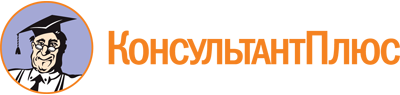 Постановление ЦИК России от 15.03.2023 N 111/863-8
"О Методических рекомендациях о порядке формирования территориальных, окружных и участковых избирательных комиссий"Документ предоставлен КонсультантПлюс

www.consultant.ru

Дата сохранения: 26.07.2023
 Протокол собрания избирателейПротокол собрания избирателейПротокол собрания избирателейПротокол собрания избирателейПротокол собрания избирателей(указание места жительства, работы, службы, учебы)(указание места жительства, работы, службы, учебы)(указание места жительства, работы, службы, учебы)по выдвижению кандидатуры в составпо выдвижению кандидатуры в составпо выдвижению кандидатуры в составпо выдвижению кандидатуры в составпо выдвижению кандидатуры в состав(наименование избирательной комиссии)"__" _________ 20__ года(место проведения)Присутствовали ___________ человек <1>1. Выборы председателя и секретаря собрания.1. Выборы председателя и секретаря собрания.1. Выборы председателя и секретаря собрания.1. Выборы председателя и секретаря собрания.1. Выборы председателя и секретаря собрания.Предложены кандидатурыПредложены кандидатурыПредложены кандидатуры(фамилия, имя, отчество)Результаты голосования:"За" _________________,"Против"______________,"Воздержались"________.Решение собрания ________________________________.Результаты голосования:"За" _________________,"Против"______________,"Воздержались"________.Решение собрания ________________________________.Результаты голосования:"За" _________________,"Против"______________,"Воздержались"________.Решение собрания ________________________________.Результаты голосования:"За" _________________,"Против"______________,"Воздержались"________.Решение собрания ________________________________.Результаты голосования:"За" _________________,"Против"______________,"Воздержались"________.Решение собрания ________________________________.2. Выдвижение в состав2. Выдвижение в состав(наименование (номер) избирательной комиссии, в случае выдвижения кандидатуры в состав участковой избирательной комиссии указывать ее номер)(наименование (номер) избирательной комиссии, в случае выдвижения кандидатуры в состав участковой избирательной комиссии указывать ее номер)(наименование (номер) избирательной комиссии, в случае выдвижения кандидатуры в состав участковой избирательной комиссии указывать ее номер)кандидатуры(фамилия, имя, отчество)(фамилия, имя, отчество)(фамилия, имя, отчество)(фамилия, имя, отчество)Результаты голосования:"За" _________________,"Против"______________,"Воздержались"________.Решение собрания ___________________________.Результаты голосования:"За" _________________,"Против"______________,"Воздержались"________.Решение собрания ___________________________.Результаты голосования:"За" _________________,"Против"______________,"Воздержались"________.Решение собрания ___________________________.Результаты голосования:"За" _________________,"Против"______________,"Воздержались"________.Решение собрания ___________________________.Результаты голосования:"За" _________________,"Против"______________,"Воздержались"________.Решение собрания ___________________________.Председатель собрания:Председатель собрания:(подпись, расшифровка подписи)Секретарь собрания:(подпись, расшифровка подписи)(подпись, расшифровка подписи)Список избирателей, принявших участие в работе собрания:N п/пФамилия, имя, отчествоГод рождения(в возрасте 18 лет - дата рождения)Адрес места жительстваПодпись"__" ___________ 20__ года(наименование вышестоящей избирательной комиссии, осуществляющей формирование избирательной комиссии)Номер участковой избирательной комиссииКоличество членов участковой избирательной комиссии с правом решающего голоса......"__" ___________ 20__ года(наименование избирательной комиссии субъекта Российской Федерации, территориальной избирательной комиссии)"__" ___________ 20__ года(наименование вышестоящей избирательной комиссии, осуществляющей формирование избирательной комиссии)Председатель территориальной избирательной комиссии(подпись, расшифровка подписи)Секретарь территориальной избирательной комиссии(подпись, расшифровка подписи)N п/пФамилия, имя, отчество члена участковой избирательной комиссии с правом решающего голосаСубъект предложения кандидатуры в состав избирательной комиссии12Председатель территориальной избирательной комиссии(подпись, расшифровка подписи)Секретарь территориальной избирательной комиссии(подпись, расшифровка подписи)N п/пN избирательного участкаФамилия, имя, отчество12Председатель территориальной избирательной комиссии(подпись, расшифровка подписи)Секретарь территориальной избирательной комиссии(подпись, расшифровка подписи)N п/пФамилия, имя, отчествоСубъект предложения кандидатуры в состав избирательной комиссии12